ΑΝΑΚΗΡΥΞΗ  ΠΤΥΧΙΟΥΧΟΥ - ΟΔΗΓΙΕΣ                                            Για τη Λήψη του Πτυχίου απαιτούνται :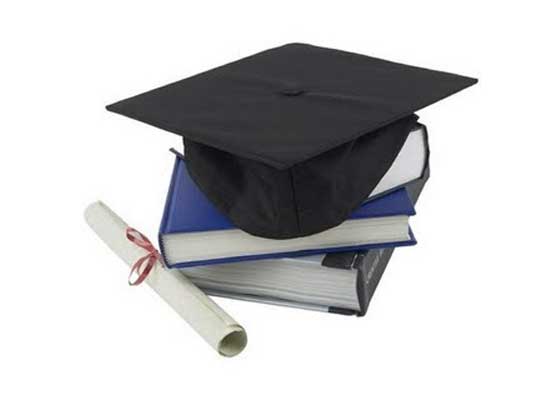                                              *Μαθήματα Υποχρεωτικά  38 μαθήματα                                             *Μαθήματα κατ’ Επιλογή Υποχρεωτικά  7 μαθήματα                                        ΣΥΝΟΛΟ 45 μαθήματα                                       *Η εκπόνηση πτυχιακής εργασίας                                             *Η πραγματοποίηση Πρακτικής ΆσκησηςΜετά την περάτωση και της τελευταίας υποχρέωσης, ο/η φοιτητής/τρια για να ανακηρυχθεί πτυχιούχος οφείλει να υποβάλει στην Γραμματεία του Τμήματος:1.   Αίτηση (επισυνάπτεται)2.   Υπεύθυνη Δήλωση (επισυνάπτεται)3. Αίτηση για χορήγηση βεβαίωσης επάρκειας γνωστικού αντικειμένου  (επισυνάπτεται)και να παραδώσει στην Γραμματεία, εάν έχει στην κατοχή του: 1.  Ακαδημαϊκή Ταυτότητα 2.  Συγγράμματα που πήρε  παρατύπως από τον Εύδοξο 3.  Βιβλία από την βιβλιοθήκη Προσοχή!!!  Εάν δεν υποβάλει και παραδώσει όλα τα ανώτερο  ο/η φοιτητής/τρια δεν ανακηρύσσεται πτυχιούχος και δεν μπορεί να λάβει μέρος στην ορκωμοσία.